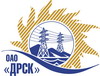 Открытое акционерное общество«Дальневосточная распределительная сетевая  компания»ПРОТОКОЛ рассмотрения  заявок участников ПРЕДМЕТ ЗАКУПКИ: открытый запрос предложений на право заключения Договора на выполнение работ для нужд филиала ОАО «ДРСК» «Хабаровские электрические сети» с разбивкой на лоты закупка 1417 раздел 1.1. ГКПЗ 2014 г.)лот 1  -  Капитальный ремонт ПС Водозабор;лот 2 -  Капитальный ремонт ПС ЛПБ 35/6;лот 3 -  Капитальный ремонт ПС Многовершинная.Плановая стоимость: Лот 1 – 2 810 000,0 руб. без НДС, Лот 2 – 638 000,0 руб. бьез НДС, Лот 3 – 2 448 000,0 руб. без НДС. Указание о проведении закупки от 14.03.2014 № 61.ПРИСУТСТВОВАЛИ: постоянно действующая Закупочная комиссия 2-го уровня.ВОПРОСЫ ЗАСЕДАНИЯ ЗАКУПОЧНОЙ КОМИССИИ:О признании предложений соответствующими условиям закупки.О предварительной ранжировке предложений участников закупки. О проведении переторжки.ВОПРОС 1 «О признании предложений соответствующими условиям закупки»РАССМАТРИВАЕМЫЕ ДОКУМЕНТЫ:Протокол процедуры вскрытия конвертов с заявками участников.Сводное заключение экспертов Моториной О.А., Сазанского А.В., Лаптева И.А.Предложения участников.ОТМЕТИЛИ:Предложения ИП Ким И.Н. г. Комсомольск-на-Амуре (лот 1), ООО «Юнит» г. Хабаровск (лот 1), ИП Боровик А.Н. г. Дальнереченск (лот 1), ООО «Энерготранс» г. Хабаровск (лот 2), ООО «Распределительные устройства» г. Хабаровск (лот 2), ООО «Ремонтно-строительная организация» г. Хабаровск (лот 3), ООО «АРТ-Строй» г. Хабаровск (лот 3) признаются удовлетворяющими по существу условиям закупки. Предлагается принять данные предложения к дальнейшему рассмотрению. ВОПРОС 2 «О предварительной ранжировке предложений участников закупки»РАССМАТРИВАЕМЫЕ ДОКУМЕНТЫ:Протокол процедуры вскрытия конвертов с заявками участников.Сводное заключение экспертов Моториной О.А., Сазанского А.В., Лаптева И.А.Предложения участников.ОТМЕТИЛИ:В соответствии с критериями и процедурами оценки, изложенными в документации о закупке, предлагается ранжировать предложения следующим образом:ВОПРОС 3 «О проведении переторжки»ОТМЕТИЛИ:Учитывая результаты экспертизы предложений Участников закупки, Закупочная комиссия полагает целесообразным проведение переторжки.РЕШИЛИ:Признать предложения ИП Ким И.Н. г. Комсомольск-на-Амуре (лот 1), ООО «Юнит» г. Хабаровск (лот 1), ИП Боровик А.Н. г. Дальнереченск (лот 1), ООО «Энерготранс» г. Хабаровск (лот 2), ООО «Распределительные устройства» г. Хабаровск (лот 2), ООО «Ремонтно-строительная организация» г. Хабаровск (лот 3), ООО «АРТ-Строй» г. Хабаровск (лот 3) удовлетворяющими по существу условиям закупки.Утвердить ранжировку предложений участников закупкиЛот 11 место ИП Боровик А.Н. г. Дальнереченск2 место ИП Ким И.Н. г. Комсомольск-на-Амуре 3 место ООО «Юнит» г. ХабаровскЛот 2 1 место ООО «Энерготранс» г. Хабаровск2 место ООО «Распределительные устройства» г. ХабаровскЛот 3 1 место ООО «Ремонтно-строительная организация» г. Хабаровск  место ООО «АРТ-Строй» г. Хабаровск Провести переторжку по всем лотам.Пригласить к участию в переторжке следующих участников: ИП Ким И.Н. г. Комсомольск-на-Амуре (лот 1), ООО «Юнит» г. Хабаровск (лот 1), ИП Боровик А.Н. г. Дальнереченск (лот 1), ООО «Энерготранс» г. Хабаровск (лот 2), ООО «Распределительные устройства» г. Хабаровск (лот 2), ООО «Ремонтно-строительная организация» г. Хабаровск (лот 3), ООО «АРТ-Строй» г. Хабаровск (лот 3). Определить форму переторжки: заочная.Назначить переторжку на 14.05.2014  в 10:00 благовещенского времени.Место проведения переторжки: 675000, г. Благовещенск, ул. Шевченко 28, каб. 244.Техническому секретарю Закупочной комиссии уведомить участников, приглашенных к участию в переторжке о принятом комиссией решении.Ответственный секретарь Закупочной комиссии 2 уровня                              О.А.МоторинаТехнический секретарь Закупочной комиссии 2 уровня                                    О.В.Чувашова            №  235/УР-ВПг. Благовещенск12 мая  2014 г.Место в ран-жировкеНаименование и адрес участникаЦена заявки, руб. Иные существенные условияМесто в ран-жировкелот 1  -  Капитальный ремонт ПС Водозаборлот 1  -  Капитальный ремонт ПС Водозаборлот 1  -  Капитальный ремонт ПС Водозабор1ИП Боровик А.Н. 692136, Приморский край, г. Дальнереченск, ул. Строителей, д. 25, кв. 82 660 000,0 руб. без НДС (НДС не предусмотрен) В цену включены все налоги и обязательные платежи, все скидки.Срок выполнения: начало выполнения работ с момента заключения договора, окончание – июль 2014 г. Условия оплаты:  без аванса, остальные условия в соответствии с договором. Гарантия на своевременное и качественное выполнение работ, а также на устранение дефектов, возникших по вине подрядчика, составляет 24 месяца со дня подписания акта сдачи-приемки. Срок действия оферты до 03.06.2014 г.2 ИП Ким Игорь Николаевич 681024, г. Комсомольск-на-Амуре, по. Первостроителей, 21-6532 806 211,0 руб. без НДС (НДС не предусмотрен) В цену включены все налоги и обязательные платежи, все скидки.Срок выполнения: начало выполнения работ с момента заключения договора, окончание – июль 2014 г. Условия оплаты:  без аванса, остальные условия в соответствии с договором. Гарантия на своевременное и качественное выполнение работ, а также на устранение дефектов, возникших по вине подрядчика, составляет 24 месяца со дня подписания акта сдачи-приемки. Срок действия оферты до 30.12.2014 г.3ООО «Юнит» 680013, г. Хабаровск, ул. Лермонтова, д. 3, оф. 302 810 274,0 руб. без НДС (НДС не предусмотрен) В цену включены все налоги и обязательные платежи, все скидки.Срок выполнения: начало выполнения работ с момента заключения договора, окончание – июль 2014 г. Условия оплаты:  без аванса, остальные условия в соответствии с договором. Гарантия на своевременное и качественное выполнение работ, а также на устранение дефектов, возникших по вине подрядчика, составляет 24 месяца со дня подписания акта сдачи-приемки. Срок действия оферты до 31.12.2014 г.лот 2 -  Капитальный ремонт ПС ЛПБ 35/6лот 2 -  Капитальный ремонт ПС ЛПБ 35/6лот 2 -  Капитальный ремонт ПС ЛПБ 35/61ООО «Энерготранс» 680054, г. Хабаровск, ул. Трехгорная, 8602 467,15 руб. без НДС (710 911,24 руб. с НДС) В цену включены все налоги и обязательные платежи, все скидки.Срок выполнения: июнь - август 2014 г. Условия оплаты:  без аванса, остальные условия в соответствии с договором. Гарантия на своевременное и качественное выполнение работ, а также на устранение дефектов, возникших по вине подрядчика, составляет 24 месяца со дня подписания акта сдачи-приемки. Гарантия на материалы и оборудование, поставляемые подрядчиком не менее 36 месяцев. Срок действия оферты до 05.06.2014 г.2 ООО «Распределительные устройства» 680000, г. Хабаровск, ул. Краснореченская 90, оф. 3616 705,58 руб. без НДС (727 712,58 руб. с НДС) В цену включены все налоги и обязательные платежи, все скидки.Срок выполнения: 01.06.2014 г. – 31.08.2014 г. Условия оплаты:  без аванса, остальные условия в соответствии с договором. Гарантия на своевременное и качественное выполнение работ, а также на устранение дефектов, возникших по вине подрядчика, составляет 24 месяца со дня подписания акта сдачи-приемки. Гарантия на материалы и оборудование, поставляемые подрядчиком не менее 36 месяцев. Срок действия оферты до 10.06.2014 г.лот 3 -  Капитальный ремонт ПС Многовершиннаялот 3 -  Капитальный ремонт ПС Многовершиннаялот 3 -  Капитальный ремонт ПС Многовершинная1ООО «Ремонтно-строительная организация» 680031, г. Хабаровск, ул. Рыбинская, д. 212 414 844,0 руб. без НДС (2 849 515,92 руб. с НДС) В цену включены все налоги и обязательные платежи, все скидки.Срок выполнения: начало выполнения работ с момента заключения договора, окончание – 31.07.2014 г. Условия оплаты:  без аванса, остальные условия в соответствии с договором. Гарантия на своевременное и качественное выполнение работ, а также на устранение дефектов, возникших по вине подрядчика, составляет 24 месяца со дня подписания акта сдачи-приемки. Гарантия на материалы и оборудование, поставляемые подрядчиком не менее 24 месяцев. Срок действия оферты до 06.07.2014 г.2 ООО «АРТ-Строй» 680000, г. Хабаровск, ул. Воронежская, 144, оф. 402 432 149,0 руб. без НДС (2 869 935,8 руб. с НДС) В цену включены все налоги и обязательные платежи, все скидки.Срок выполнения: начало выполнения работ с момента заключения договора, окончание – 31.07.2014 г. Условия оплаты:  без аванса, остальные условия в соответствии с договором. Гарантия на своевременное и качественное выполнение работ, а также на устранение дефектов, возникших по вине подрядчика, составляет 24 месяца со дня подписания акта сдачи-приемки. Гарантия на материалы и оборудование, поставляемые подрядчиком не менее 24 месяцев. Срок действия оферты до 06.07.2014 г.